   Perfect Edge Roman Domination in Fuzzy simple graphsS.VIJAYALAKSHMI,S.SANGEETHA,P.MALLIGA,R.RAMANIDEPARTMENT OF MATHEMATICSDHANALAKSHMI SRINIVASAN COLLEGEOF ARTS AND SCIENCE FOR WOMEN (AUTONOMOUS)(AFFILIATED TO BHARATHIDASAN UNIVERSITY)PERAMBALUREMAIL:sangeethasankar2016@gmail.comAbstract: A perfect edge Roman dominating function (PERDF) of a graph  is a function  which satisfies the rule that every edge  with  is adjacent to exactly one edge  with  so that  .  The weight of a PERDF is . The minimum  is the perfect edge Roman domination number (PERDN). The symbol  is used to denote PERDN. In this paper, we introduce and investigate perfect edge Roman domination in graphs. We obtain strict bounds for PERDN and determine PERDN for some standard graphs.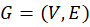 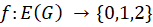 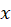 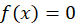 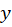 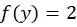 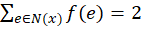 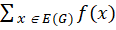 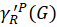 Keywords: Perfect edge Roman dominating function, Perfect edge Roman domination number.Introduction:Let  be a simple connected graph. Let  be a subset of ). If each vertex that is not in  is adjacent to a vertex of , then  is said to be a dominating set. The minimum cardinality of a dominating set of  is the domination number . Mitchell and Hedetniemi [8] introduced edge domination in graphs. A collection  of edges of   form an edge dominating set if every edge of  is either in  or is adjacent to an edge in .  The edge domination number (EDN) is the minimum number of elements in an edge dominating set of . The symbol  is used to denote the EDN. The collection  is called a perfect edge dominating set if each edge that is not in  is adjacent to one and only one edge in .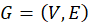 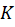 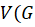 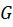 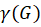 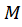 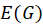 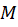 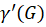 Motivated by Stewart’s article “Defend the Roman Empire” [3], Cockayne et al. [1] introduced Roman dominating function (RDF). The edge version of Roman domination was introduced by Roushini Leely Pushpam et al. [7]. A function  having the property that each edge  with  is adjacent to an edge with is called an edge Roman dominating function (ERDF). The weight of an ERDF is .  The minimum weight of an ERDF of  is called the edge Roman domination number . The perfect Roman domination was introduced by Henning et al. [5]. A function  is called a perfect Roman dominating function (PRDF) if it satisfies the rule that each vertex  with  is adjacent to exactly one vertex  with. The weight of a PRDF is . The minimum  is called the perfect Roman domination number . 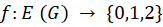 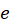 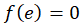 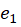 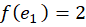 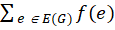 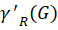 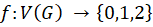 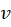 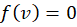 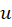 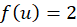 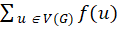 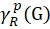 Chellali et al. [6] introduced Roman {2}-domination. Henning and Klostermeyer [4] renamed it as Italian domination. We have introduced the edge version of Italian domination in graphs in [9] and its perfect version in [10].  A function  which has the property that every edge  with  is adjacent to an edge  with  or is adjacent to at least two edges  and with  is called an edge Italian domination function (EIDF). The weight of an EIDF is . The minimum  is the edge Italian domination number  . If the function  satisfies the rule that every edge  with  is adjacent to exactly one edge  with  or is adjacent exactly two edges  and  with , then  is called perfect edge Italian domination function (PEIDF). The weight of a PEIDF is . The minimum  is the perfect edge Italian domination number .                  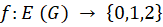 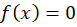 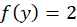 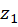 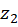 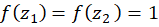 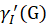 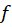 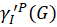 We now review some results which are used in the sequel.Theorem 1.1.[9] For the path graph ,  and for the cycle graph , 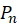 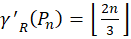 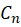  . 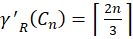 Theorem 1.2.[7] For every graph G, .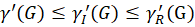 Perfect Edge Roman domination     In this paper we introduce and investigate the edge variant of the perfect Roman dominating function. A perfect edge Roman dominating function (PERDF) of a graph  is a function  which satisfies the rule that every edge  with  is adjacent to exactly one edge  with  so that  .   The minimum weight of a PERDF is the perfect edge roman domination number (PERDN) . 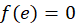 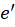 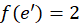 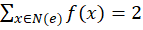 Let  be the partitions of the edge set , such that  for . Then, i) none of the edges of  is adjacent to an edge of 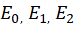 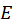 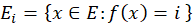 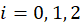 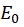 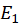                             ii) every edge of is adjacent to exactly one edge of 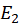 Proposition: 2.1. For every graph , .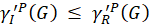 Proof. It is immediate from the definition that every perfect edge Roman dominating function is a perfect edge Italian dominating function. Hence, .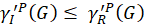 Proposition: 2.2. For any graph , .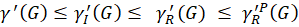 Proof: Every perfect edge Roman dominating function is an edge Roman dominating function and hence . Also, by Theorem 1.4,  . Thus, we get  .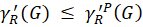 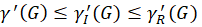 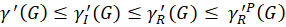 Proposition: 2.3. For a connected graph  on  vertices, .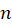 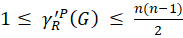 Proof.  If  has only  edge, in any PERDF on  this edge gets the weight . So,   A connected graph  on  vertices can have at most  edges. In a PERDF on  each edge can get the weight . In that case  . 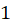 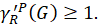 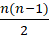 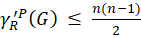 Theorem 2.4: For a graph  on  vertices with ,  if and only if   1.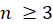 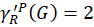 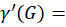 Proof: Suppose . Then three cases arise.Case 1: If  has exactly two edges, then  is isomorphic to   and  so  .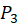 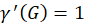 Case 2: If  has exactly three edges, then  is isomorphic to  , or . In all cases, .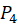 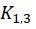 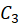 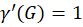 Case 3: If  has more than three edges, since   there exists an edge  with . Then all other edges are incident at  or  and hence get the weight . So  is the only edge in the minimum dominating set. Hence, .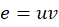 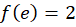 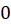 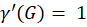 Conversely let us assume that . So, the minimum edge dominating set of  has exactly one edge say  and all other edges are incident at  or . If  has only  edges  and  then we can get a -function either by assigning the weight  to both the edges or by assigning the weights  and   to the edges  and  respectively. In any case . If  has more than  edges we can get a -function by assigning the weight  to  and the weight  to all other edges incident at  or . Therefore, .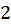 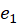 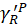 The following results are immediate from Theorem 2.4Proposition 2.5: For ,  .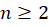 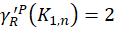 Proposition 2.6: For the bistar  we have  .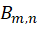 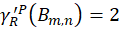 Theorem 2.7. For a path graph, ,,    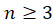 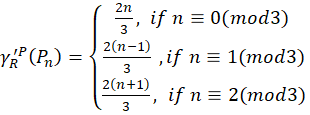 Proof: Let  be a path on  vertices.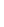 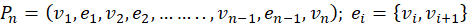 Case (i): If 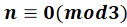 Define  such that 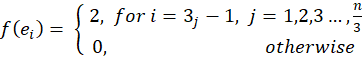 Hence, .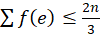 To obtain the lower bound, consider an edge . Then  has at most two neighbours. Let  be a  -function on  and let . Then  must be adjacent to exactly one edge of weight . Also, the other edge adjacent to  (if it exists) must be given the weight  otherwise it contradicts the definition of PERDF. Thus, every three consecutive edges of the path contribute weight  to . Since  has  edges and ,  edges can get the weight  and the remaining two edges together contribute at least  to . 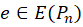 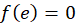 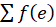 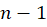 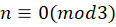 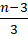 So, . Therefore,  .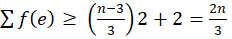 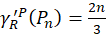 Case (ii): If 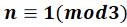 Define  such that  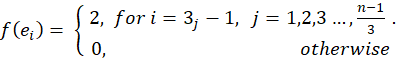 Then, .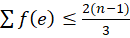 Now consider a -function  on . Then an edge with weight  can have at most two adjacent edges with weight . Since,  and  has  edges, at least   edges must have weight . So, . Hence, we get  .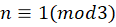 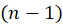 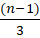 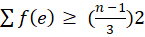 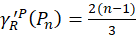 Case (iii): If 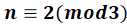 Define  such that  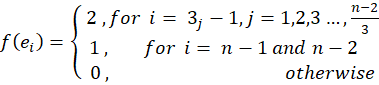 So, .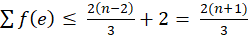 Let  be a -function on . Then an edge with weight  can be adjacent to at most two edges with weight . Since  has  edges and  ,   edges must have weight  and they contribute  to  and the remaining one edge can contribute a maximum weight of . So, . Thus, . 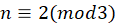 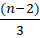 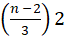 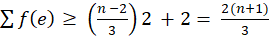 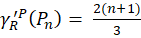 The next result follows directly from Theorem 1.1 and Theorem 2.7. Corollary 2.8:  and , then .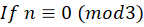 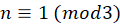 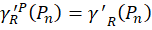 Corollary 2.9: For , the -function of the path  has 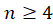 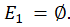 Proof: In a path an edge has at most two neighbours. Consider a  -function  on . It follows from the definition of PERDF that an edge having the weight  must be adjacent to  exactly one edge of weight  and no edge of weight . We claim that the -function of the path  has If possible, assume that there exist an edge  in  having weight . Case(i)  and  has two neighbours and .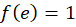 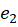 Then  and . Since  is minimum, both and  must get the minimum positive weight . That is  and . Again, using similar arguments edges adjacent to and  must be given the minimum positive weight  and so on. 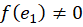 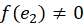 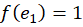 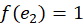 Hence in a -function on , if an edge is given the weight , then all the edges of the path gets the weight . Therefore , which contradicts Theorem 2.7.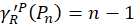 Case (ii)  and  is a pendant edge.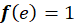 In this case  has only one neighbour say and . Since  is minimum,  must get the minimum positive weight . Now the edge adjacent to must also get the minimum positive weight  and so on. In this case also a -function on  in which an edge is given the weight , will have all its edges with weight  and hence , which is again a contradiction to Theorem 2.7. Therefore, a -function on  has 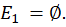 Theorem 2.10. For a cycle, , on  vertices, 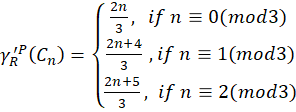 Proof: Let  be a cycle on  vertices.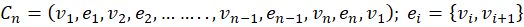  Case (i) : If Define  such that,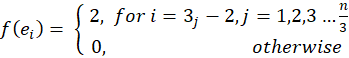 Hence  .In  an edge has exactly two neighbours. So, in a -function on  an edge having the weight  must be adjacent to one edge with weight  and another with weight . So, every three consecutive edges contribute  to .  Now, since  and  has  edges we get  . Thus,  .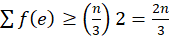 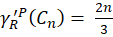  Case (ii): If  Define  such that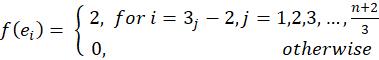  So,.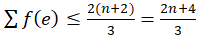 Let  be a -function on . Here,  has  edges and . Applying a similar argument as in the second part of case(i) ) edges contribute ) to . The maximum weight that can be given to the remaining one edge is .                                 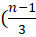 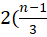  So, . Therefore, .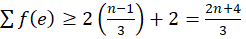 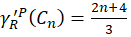 Case (iii): If Define  such that                                                          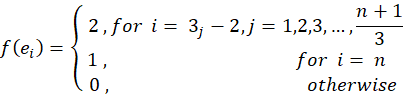 Then  .   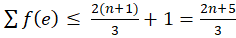 Consider a -function  on . Since , applying a similar argument as in the second part of the above two cases ) edges contribute ) to . Since  is minimum, the remaining two edges can get at most the weights  and . 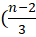 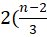 So, . Hence,  . 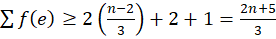 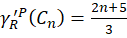 From Theorems 2.7 and 1.1, the next result follows. Corollary 2.11:  when .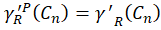 Proposition 2.12.  For a complete bipartite graph  with , 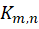 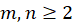                          .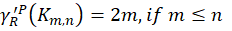 Proof:  Let   be partitioned into two sets  and  with  and . Then, each edge of  has its one end in  and other end in . There are  edges incident at each vertex of  and  edges incident at each vertex of . A minimum PERDF on  can be obtained by assigning the weight  to all the  edges incident at one vertex  of  and the weight  to all the remaining edges of . Then exactly one edge of weight  is adjacent to each edge of weight 0. Hence  .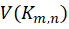 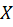 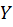 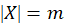 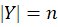 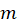 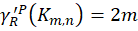 Theorem 2.13.  For a complete graph  with , .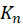 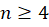 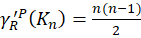 Proof.  Let  be a minimum PERDF on . Claim: No edge of  can get the weight .If possible, let  be an edge with . Then  must be adjacent to an edge say with  . Then no other edge incident at  can get a positive weight as in that case  will be greater than , which contradicts the definition of PERDF. So, all the remaining  edges {incident at  must be given the weight . Next consider the edges  . Then each  is adjacent to at least one edge of . Thus each  is adjacent to at least one edge having weight . So, these  edges cannot get a positive weight as it again contradicts the definition of PERDF. Thus, no edge of  can get the weight .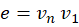 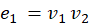 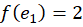 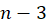 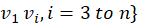 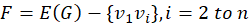 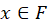 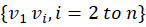 Hence the minimum positive weight  should be given to each edge of  to get a minimum PERDF. Therefore, .Remark 2.14: The bound obtained in Proposition 2.3 is sharp as and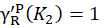  , .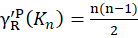 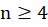 Conclusion In this paper we initiate a study on PERDF and obtain PERDN of some simple  Fuzzy graphs. We create an inequality chain involving PERDN and other edge domination parameters like EDN, EIDN and ERDN. We also establish sharp bounds for this parameter.  Study of this parameter can be extended to other classes of  fuzzy graphs.     ReferencesE. J Cockayne, P.M. Dreyer Jr., S.M. Hedetniemi, and S.T. Hedetniemi, On Roman domination in graphs, Discrete Math. 278 (2004), 11–22.       F. Harary, Graph Theory, Addison Wesley, Reading Mass, 1969.I. Stewart, Defend the Roman Empire, Sci. Amer. 281(6) (1999) 136-139S.Sangeetha,ERFORMANCE ANALYSIS OF GAME THEORY FOR NETWORK SECURITY IN WSN,Sangeetha S, JOURNAL OF CRITICAL REVIEW,2637-2642S Sangeetha,Fuzzy graph theory and coloring ,material today proceedings   S.Sangeetha,Turkish Journal of Computer and Mathematics Education Vol.12 No.7 (2021),1171-1176 S.Sangeetha,Basic concepts of fuzzy matrices,IJERT S.Sangeetha Application of RAM in Dual Hesitant Fuzzy Transportation Problem,journal of algebraic statisticsS.Sangeetha ,Bipolar valued fuzzy B-ideals on B-Algebra, European Journal of Molecular & Clinical Medicine.